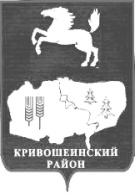 АДМИНИСТРАЦИЯ КРИВОШЕИНСКОГО РАЙОНАПОСТАНОВЛЕНИЕ с. Кривошеино04.03.2020                                                 Томской области                                      126О внесении изменения в постановлениеАдминистрации Кривошеинского района от 20.09.2016 № 283О утверждении муниципальной программы«Развитие  физической культуры и спорта на территории муниципального образования Кривошеинский район на 2017-2021 годы»В целях приведения нормативного правового акта в соответствие с законодательством, на основании согласования значения показателей регионального проекта «Спорт –норма жизни» с департаментом по молодёжной политике и спорту согласно доведенных данных  ПОСТАНАВЛЯЮ: 1. Внести изменения в приложение к постановлению Администрации Кривошеинского района от20.09.2016 № 283 «О утверждении муниципальной программы «Развитие физической культуры и спорта на территории муниципального образования Кривошеинский район на 2017-2021годы» согласно приложению к настоящему постановлению .2.Настоящее постановление подлежит официальному опубликованию в газете «Районные вести» и размещению на официальном сайте муниципального образования Кривошеинский район в информационно-телекоммуникационной сети «Интернет».3.Настоящее постановление вступает в силу с даты его официального опубликования.4. Контроль за исполнением настоящего постановления возложить на Первого заместителя Главы Кривошеинского района.Глава Кривошеинского района   (Глава Администрации)                                                                               С.А. Тайлашев А.Г.Чеботарёв           2-14-90Первый заместительДепартамент по молодежной политике и спорту-2Управление финансов Экономический отделБухгалтерияПрокуратураУправление образования ОГБПОУ «Кривошеинский агропромышленный техникум»Администрации сельских поселенийМБОУ ДО «ДЮСШ» МБУК «Кривошеинская МЦКС»Специалист по молодежной политике и спортуПриложение к постановлению Администрации Кривошеинского района от 14.03.2020  № 126  Муниципальная программа«Развитие  физической культуры и спорта на территории муниципального образования Кривошеинский район на 2017-2021 годы»ПАСПОРТ МУНИЦИПАЛЬНОЙ ПРОГРАММЫ 1. Анализ текущей ситуацииМуниципальная программа «Развитие  физической культуры и спорта на территории муниципального образования Кривошеинский район на 2017-2021 годы» (далее - Программа) реализуется в сфере физической культуры и спорта. Цели комплекса мероприятий по развитию физической культуры и спорта на территории Кривошеинского  района определены в концепции социально-экономического развития муниципального образования Кривошеинский район  до 2030 года, утвержденной решением Думы Кривошеинского  района от 24.12.2015 года № 24 «Об утверждении Стратегии социально экономического развития муниципального образования Кривошеинский района до 2030 года  (далее Концепция). Концепция  предусматривает мероприятия по сохранению и совершенствованию материально-технической базы и инфраструктуры физической культуры и спорта, укреплению здоровья населения и формирование здорового образа жизни, созданию благоприятных условий для увеличения охвата населения спортом и физической культурой, обеспечению успешного выступления спортсменов Кривошеинского  района на соревнованиях различного уровня. Реализация поставленных целей и задач способствует развитию человеческого потенциала, укреплению здоровья нации и успешному выступлению спортивных сборных команд Кривошеинского  района по видам спорта на  районных, областных, межрегиональных и всероссийских спортивных соревнованиях, а также укреплению материально технической базы района. Основные показатели состояния физической культуры и спорта в муниципальном образовании «Кривошеинский район» на 01.01.2016 года явились:- всего штатных работников физической культуры и спорта - 35;- всего спортивных сооружений – 31;-площадь плоскостных спортивных сооружений – 16292м2;-площадь спортивных залов – 1836 м2;- доля населения, систематически занимающегося физической культурой и спортом – 30%. Значительную роль в развитии физической культуры и спорта играет сеть спортивных сооружений. Так в рамках строительства и реконструкции спортивных сооружений за период 2013-2016 годы были реализованы проекты: строительство комплексной спортивной площадки в с. Кривошеино; реконструкция спортивного зала в с. Жуковореконструкция спортивного зала МБОУ «Пудовская СОШ»; реконструкция стадиона в с. Пудовка;строительство универсальной площадки с. Володино;Несмотря на комплекс выполненных мероприятий по строительству, реконструкции спортивных объектов,  в настоящий момент остается недостаточный уровень обеспеченности объектами физической культуры и спорта  в сравнении с другими районами области. Вторая проблема, недостаточная оснащенность сборных команд Кривошеинского района спортивным инвентарем.  С 2013-2016г.  из муниципальной программы по развитию спорта на приобретение спортивного инвентаря было выделено 440 000 рублей, что учитывая нынешнее состояние рынка недостаточно.  Среди прочих остаются проблемы: недостатка людей систематически занимающихся физической культурой и спортом, низкая мотивация у населения к периодическим занятием спортом, малый процент спортсменов имеющих спортивный разряд, выполнивших кандидата в мастера спорта, мастера спорта, низкая мотивация людей желающих сдавать нормы комплекса ГТО. Данные проблемы влекут за собой:-снижение качества спортивной инфраструктуры в районе (моральный и физический износ материальной базы);-ухудшение физического развития и здоровья населения;-низкую динамику привлечения населения к регулярным занятиям спортом и физической культурой.Анализ показателей развития физической культуры и спорта на территории муниципального образования Кривошеинский район указывает на необходимость разработки комплекса мер, направленных на повышение роли физической культуры и здорового образа жизни среди жителей района, именно программно-целевым методом. 2. Основные цели и задачи программыЦель настоящей программы – создание условий для развития физической культуры и спорта в муниципальном образовании Кривошеинский район. Для достижения указанной цели в Программе определены следующие задачи: 1. Развитие материально-технической базы для занятия массовым спортом по месту жительства и в образовательных учреждениях. Показатель цели:А) Капитальный ремонт стадиона «Кедр» в с. Кривошеино Томской области.2016 - 0      Прогноз2017 – 0             2018 – 1               2019 – 1 2020 – 0             2021 – 0            Б) Потребность в спортивном инвентаре сборных команд Кривошеинского района 2014 – 52%        2015 – 54%               2016 – 51%      Прогноз2017 – 50%        2018 – 49%               2019 – 48%          2020 – 48%        2021 – 47%В) Оснащение спортивных объектов (площадок) необходимым инвентарем2014 – 65%        2015 – 68%           2016 – 68%      Прогноз2017 – 70%        2018 – 71%               2019 – 72%          2020 – 73%        2021 – 74%2. Увеличение количества лиц, занимающихся массовым спортом по месту жительства.Показатель цели:Доля населения муниципального образования Кривошеинский район, систематически занимающегося физической культурой и спортом, %2014 – 22,5%        2015 – 23,1%               2016 – 23,4%      Прогноз2017 – 23,5%        2018 – 23,5%        2019 – 30%          2020 – 30%        2021 – 30%3. Пропаганда физической культуры и спорта как важнейшей составляющей здорового образа жизни.Показатель цели:А)Количество проведенных спортивных районных мероприятий2014 – 12        2015 – 12               2016 – 13      Прогноз2017 – 14             2018 – 14             2019 – 16 2020 – 16             2021 – 16             Б) Количество проведенных спортивных областных мероприятий  2014 – 1              2015 – 1               2016 – 1     Прогноз2017 – 2             2018 – 2             2019 – 3 2020 – 2             2021 – 2             В) Количество распространенных спортивных листовок и плакатов Показатель цели:2014 – 20              2015 – 27               2016 – 46     Прогноз2017 – 100             2018 – 100             2019 – 100 2020 – 100             2021 – 100             4. Подготовка спортивного резерваПоказатель цели:А)Количество спортсменов выполнивших 1,2,3 спортивный разряд, кандидата в мастера спорта, мастера спорта. 2014 – 9              2015 – 10               2016 – 9     Прогноз2017 – 10             2018 – 10             2019 – 10 2020 – 10             2021 – 10  Б) Участие сборных команд Кривошеинского района в межрайонных, территориальных, областных, окружных и всероссийских соревнованиях.2014 – 15              2015 – 12               2016 – 13     Прогноз2017 – 15             2018 – 15             2019 – 15 2020 – 15             2021 – 15  В) Количество победителей  на областных летних и зимних сельских спортивных игр.2014 – 8              2015 – 8               2016 – 8     Прогноз2017 – 8                2018 – 9           2019 – 10 2020 – 11            2021 – 11 5.  Увеличение количества лиц, принявших участие в сдаче норм спортивного комплекса «Готов к труду и обороне» (далее ГТО)2016 – 49               2017 – 520               2018 – 600             2019 – 800             2020 – 1000             2021 – 11006. Проектирование капитального ремонта стадиона «Кедр» с. КривошеиноА) Подготовка проектно-сметной документации.2016 – 0                 2017 – 1  3. Сроки реализации программы, объемы финансирования программы.Срок реализации Программы  2017 – 2021 годы.Система реализации комплекса мероприятий настоящей Программы и её ресурсное обеспечение представлена в Приложении 1 к настоящей Программе.4. Механизм реализации программы и  контроля за реализацией программы.Администрация Кривошеинского  района,  является уполномоченным органом местного самоуправления муниципального образования Кривошеинский район по реализации настоящей  Программы и осуществлению взаимодействия с уполномоченными федеральными органами исполнительной власти по вопросам физической культуры и спорта, исполнительными органами государственной власти Томской области, структурными подразделениями Администрации Томской области, органами местного самоуправления муниципальных образований Томской области, иными органами и организациями в целях реализации настоящей Программы. Непосредственное управление Программой осуществляется Администрацией Кривошеинского района.    Администрация Кривошеинского района при необходимости на основании представленных  данных специалиста по молодежной политике и спорту (далее Специалист)  корректирует цель, задачи, показатели Программы. Специалист  на основании ежеквартальной отчетности исполнителей Программы контролирует ход реализации мероприятий Программы, осуществляет взаимодействие с исполнителями Программы, совместно с контрольными органами муниципального образования Кривошеинский район осуществляет контроль целевого использования бюджетных средств всех уровней бюджетной системы Российской Федерации, направленных на реализацию мероприятий Программы, обеспечивает согласованность действий исполнителей муниципальной программы. Специалист  несет ответственность за предоставление отчетности о реализации Программы в установленном порядке и в установленные сроки на основании отчетной информации о ходе и итогах реализации Программы, предоставленной исполнителями Программы. В случае непредставления или несвоевременного предоставления отчетной информации о ходе и результатах исполнения программных мероприятий исполнителями, Специалист вносит предложение о применении мер дисциплинарного воздействия к исполнителям программы.Специалист обеспечивает целевое и эффективное расходование бюджетных средств всех уровней бюджетной системы Российской Федерации, при необходимости организует в соответствии с действующим законодательством и иными нормативными правовыми актами закупку необходимых товаров, работ, услуг с заключением контрактов (договоров) на выполнение конкретных мероприятий, предусмотренных Программой, контролирует ход и качество выполнения контрагентами договорных обязательств. Специалист  предоставляет в Экономический отдел  Администрации Кривошеинского района ежеквартальную отчетность о реализации Программы нарастающим итогом. После завершения реализации Программы Специалист  и каждый исполнитель программы в установленные выше сроки дополнительно формируют нарастающим итогом отчеты о реализации Программы за весь период реализации Программы. Такие отчеты формируются по формам, установленным для предоставления ежеквартальной отчетности.5. Возможные рискиВозможными рисками,  препятствующими достижению поставленных целей и решению задач муниципальной Программы, являются:- негативные изменения в экономике Томской области и как следствие возможность негативного влияния на финансирование мероприятий Программы;- изменение демографической ситуации в Кривошеинском районе может вызвать снижение показателей в связи с уменьшением общей численности населения;- просчеты в планировании и организации учебно-тренировочного процесса администрациями учреждений и спорт инструкторами,  приводят к недостаточно высоким результатам спортсменов на соревнованиях;-  удаленность от областного центра;Предложения по мерам управления рисками:- разработка, принятие и реализация на региональном уровне мер, направленных на обеспечение сбалансированности бюджетов муниципальных образований; - введение практики неотвратимого привлечения к ответственности должностных лиц, ответственных за реализацию Программы;- внедрение механизмов оценки результативности работы должностных лиц, ответственных за реализацию Программы;- стимулирование деятельности спортсменов и тренеров на достижение высоких спортивных результатов путем единовременных выплат за призовые места на официальных областных, всероссийских и международных соревнованиях;- повышение качества планирования тренировочных и выездных спортивных мероприятий.Приложение 1 К Программе Система реализации комплекса мероприятий настоящейПрограммы и её ресурсное обеспечениеНаименование муниципальной программы (далее – Программа)«Развитие  физической культуры и спорта на территории муниципального образования Кривошеинский район на 2017-2021 годы» (далее Программа)Основание для  разработки     программы     Статья 179 Бюджетного кодекса Российской Федерации, Постановление Администрации Кривошеинского района от 11.10.2013 №758 «Об утверждении Порядка разработки, реализации и оценки эффективности муниципальных программ муниципального образования Кривошеинский район»Заказчик      программы     Администрация (исполнительно-распорядительный орган муниципального образования) Администрация Кривошеинского района далее Администрация Кривошеинского районаРазработчик    программы     Администрация Кривошеинского районаИсполнители   
программы     Администрация Кривошеинского  района Управление образования Администрации Кривошеинского  района Областное государственное бюджетное профессиональное образовательное учреждение «Кривошеинский агропромышленный техникум»Администрации сельских поселений Кривошеинского района Школы СпортинструктораМуниципальное бюджетное образовательное учреждение дополнительного образования «Детско-юношеская спортивная школа»Муниципальное бюджетное учреждение культуры «Кривошеинская межпоселенческая централизованная клубная система»Сроки (этапы) реализации    
 программы      (подпрограмм)2017-2021 годыЦель ПрограммыСоздание условий для развития физической культуры и спорта в муниципальном образовании Кривошеинский районОсновные       задачи         программы     1. Развитие материально-технической базы для занятия массовым спортом по месту жительства и в образовательных учреждениях. 2. Увеличение количества лиц, занимающихся массовым спортом по месту жительства.3. Пропаганда физической культуры и спорта как важнейшей составляющей здорового образа жизни.4. Подготовка спортивного резерва 5.  Увеличение количества лиц, принявших участие в сдаче норм спортивного комплекса «Готов к труду и обороне» (далее ГТО)Перечень      подпрограмм   ОтсутствуетОбъемы и       источники      финансирования программы 
(руб.)     Местный бюджет2017 – 1 326 000,0;2018 – 2 957 996,08;2019 – 5 109 354,47; 2020 –  900 000;2021 – 900 000 ;Объемы и  источники финансирования программы на обеспечение условий для развития физической культуры и массового спорта руб.     Областной бюджет2017-1 138 000;2018-17 856 497,08;2019-24 515 774,23;2020-2 380 400;2021- 2 380 400.Ожидаемые    конечные      результаты    программы     1.Капитальный ремонт стадиона «Кедр» в с. Кривошеино Томской области.2.Обеспеченность в спортивном инвентаре сборных команд Кривошеинского района 3.Увеличение количества лиц, занимающихся массовым спортом по месту жительства.4.Позиционирование  физической культуры и спорта как важнейшей составляющей здорового образа жизни.5.Увеличение количества проведенных спортивных районных мероприятий6.Увеличение количества спортивных областных мероприятий  7.Увеличение количества распространенных спортивных листовок и плакатов 8.Увеличение количества спортсменов выполнивших 1,2,3 спортивный разряд, кандидата в мастера спорта, мастера спорта. 9.Участие сборных команд Кривошеинского района в межрайонных, территориальных, областных соревнованиях.10.Увеличение количества победителей  в областных летних и зимних сельских спортивных игр11. Увеличение количества лиц, принявших участие в сдаче норм спортивного комплекса «Готов к труду и обороне» (далее ГТО) 12. Оснащение спортивных объектов (площадок) необходимым инвентаремКонтроль за исполнением   
программы     Администрация Кривошеинского района Контрольные органы муниципального образования Кривошеинский район ГодСумма в рублях Источник финансирования20171 326 000     Местный бюджет20182 957 996,08Местный бюджет 20195 109 354,47Местный бюджет2020900 000,0Местный бюджет2021900 000,0Местный бюджет№Мероприятия Срок реализации Местный бюджетРуб.Федеральный бюджетОбластной бюджетРуб.Ожидаемые результатыОтветственныеисполнители1. Развитие материально-технической базы для занятия массовым спортом по месту жительства и в образовательных учреждениях.1. Развитие материально-технической базы для занятия массовым спортом по месту жительства и в образовательных учреждениях.1. Развитие материально-технической базы для занятия массовым спортом по месту жительства и в образовательных учреждениях.1. Развитие материально-технической базы для занятия массовым спортом по месту жительства и в образовательных учреждениях.1. Развитие материально-технической базы для занятия массовым спортом по месту жительства и в образовательных учреждениях.1. Развитие материально-технической базы для занятия массовым спортом по месту жительства и в образовательных учреждениях.1. Развитие материально-технической базы для занятия массовым спортом по месту жительства и в образовательных учреждениях.1. Развитие материально-технической базы для занятия массовым спортом по месту жительства и в образовательных учреждениях.1.1Оснащение сборных команд Кривошеинского района спортивным инвентарем 20172018201920202021290 000395 095121 376,64320 000320 0000,00,00,00,00,00,00,00,00,00,0Уровень оснащенности  сборных команд Кривошеинского района спортивным инвентарем  Прогноз2017 – 50%        2018 – 49%               2019 – 48%          2020 – 48%        2021 – 47%Администрация Кривошеинского района1.2Оснащение спортивных объектов (площадок) необходимым инвентарем2017201820192020202100020 00020 0000,00,00,00,00,00,00,00,00,00,0Уровень оснащенности   спортивных объектов (площадок) необходимым инвентарем2017 – 70%        2018 – 71%               2019 – 72%          2020–73%        2021–74%Итого по мероприятию:20172018201920202021290 000,0395 095,0141 376,64340 000,0340 000,00,00,00,00,00,00,00,00,00,00,02. Увеличение количества лиц, занимающихся массовым спортом по месту жительства.2. Увеличение количества лиц, занимающихся массовым спортом по месту жительства.2. Увеличение количества лиц, занимающихся массовым спортом по месту жительства.2. Увеличение количества лиц, занимающихся массовым спортом по месту жительства.2. Увеличение количества лиц, занимающихся массовым спортом по месту жительства.2. Увеличение количества лиц, занимающихся массовым спортом по месту жительства.2. Увеличение количества лиц, занимающихся массовым спортом по месту жительства.2. Увеличение количества лиц, занимающихся массовым спортом по месту жительства.2.1Привлечение населения Кривошеинского района к систематическим занятиям физической культурой и спорту2017201820192020202150 000,00,00,00,00,00,00,00,00,00,00,00,00,00,00,0Доля населения муниципального образования Кривошеинский район, систематически занимающегося физической культурой и спортом, в школах, у спорт инструкторов.Прогноз2017 – 23,5%        2018 – 23,5%2019–23,6%          2020–30%        2021 – 30%Управление образования Администрации Кривошеинского  района ОГБПОУ «Кривошеинский агропромышленный техникум»Администрации сельских поселенийШколы СпортинструктораМБОУ ДО «ДЮСШ»Итого по мероприятию:2017201820192020202150 000,00,00,00,00,00,00,00,00,00,00,00,00,00,00,03. Пропаганда физической культуры и спорта как важнейшей составляющей здорового образа жизни.3. Пропаганда физической культуры и спорта как важнейшей составляющей здорового образа жизни.3. Пропаганда физической культуры и спорта как важнейшей составляющей здорового образа жизни.3. Пропаганда физической культуры и спорта как важнейшей составляющей здорового образа жизни.3. Пропаганда физической культуры и спорта как важнейшей составляющей здорового образа жизни.3. Пропаганда физической культуры и спорта как важнейшей составляющей здорового образа жизни.3. Пропаганда физической культуры и спорта как важнейшей составляющей здорового образа жизни.3. Пропаганда физической культуры и спорта как важнейшей составляющей здорового образа жизни.3.1Проведение спортивных районных, межрайонных мероприятий20172018201920202021165 99068 000100 00080 00080 0000,00,00,00,00,00,00,00,00,00,0Количество проведенных спортивных районных мероприятийПрогноз2017 – 14             2018 – 14             2019 – 16 2020 – 16             2021 – 16             Администрация Кривошеинского районаСпортинструктораМБОУ ДО «ДЮСШ» МБУК «Кривошеинская МЦКС»3.2Проведение спортивных областных  мероприятий2017201820192020202120 00040 00019 349,9840 00040 0000,00,00,00,00,00,00,00,00,00,0Количество проведенных спортивных областных мероприятий  Прогноз2017 – 2             2018 – 2             2019 – 3 2020–2             2021 – 2             Администрация Кривошеинского районаСпортинструктораМБОУ ДО «ДЮСШ» МБУК «Кривошеинская МЦКС»3.3Распространение листовок, плакатов, спортивной направленности201720182019202020210,00,00,00,00,00,00,00,00,00,00,00,00,00,00,0Количество распространенных спортивных листовок и плакатов Показатель цели:Прогноз2017 – 100             2018 – 100             2019 – 100 2020–100             2021 – 100   Администрация Кривошеинского  района Управление образования Администрации Кривошеинского  района ОГБПОУ «Кривошеинский агропромышленный техникум»Администрации сельских поселенийШколы СпортинструктораМБОУ ДО «ДЮСШ» МБУК «Кривошеинская МЦКС»Итого по мероприятию:20172018201920202021185 990,0108 000,0119 349,98120 000,0120 000,00,00,00,00,00,00,00,00,00,00,04. Подготовка спортивного резерва4. Подготовка спортивного резерва4. Подготовка спортивного резерва4. Подготовка спортивного резерва4. Подготовка спортивного резерва4. Подготовка спортивного резерва4. Подготовка спортивного резерва4. Подготовка спортивного резерва4.1Увеличение количества спортсменов выполнивших 1,2,3 спортивный разряд, кандидата в мастера спорта, мастера спорта.2017201820192020202125 0000,00,00,00,00,00,00,00,00,00,00,00,00,00,0 Количество спортсменов выполнивших 1,2,3 спортивный разряд, кандидата в мастера спорта, мастера спорта. Прогноз2017 – 10             2018 – 10             2019 – 10 2020 – 10             2021 – 10  Администрация Кривошеинского  района Управление образования Администрации Кривошеинского  района ОГБПОУ «Кривошеинский агропромышленный техникум»Администрации сельских поселенийШколы СпортинструктораМБОУ ДО «ДЮСШ»4.2Участие сборных команд Кривошеинского района в межрайонных, территориальных, областных, окружных и всероссийских соревнованиях.20172018201920202021132 863,0194 258,070 272,0184 855,0207 755,00,00,00,00,00,00,00,00,00,00,0 Количество выездов на соревнованияПрогноз2017 – 15 выездов             2018 – 15 выездов                          2019 – 15 выездов             2020 – 15 выездов                          2021 – 15 выездов               Администрация Кривошеинского  района Администрации сельских поселенийСпортинструктораМБОУ ДО «ДЮСШ» Школы4.3Премирование победителей областных летних и зимних сельских спортивных игр, тренеров внесших значительный вклад в развитее спорта на территории Кривошеинского района 20172018201920202021110 787,0151 207,0100 000,0100 000,0100 000,00,00,00,00,00,00,00,00,00,00,0Количество победителей  на областных летних и зимних сельских спортивных игрПрогноз2017 – 8 2018 – 9 2019 – 10 2020 – 112021 – 11Администрация Кривошеинского  района Итого по мероприятию:20172018201920202021268 650,0345 465,0270 482,0284 855,0307 755,00,00,00,00,00,00,00,00,00,00,05. Увеличение количества лиц, принявших участие в сдаче норм спортивного комплекса «Готов к труду и обороне» (далее ГТО)5. Увеличение количества лиц, принявших участие в сдаче норм спортивного комплекса «Готов к труду и обороне» (далее ГТО)5. Увеличение количества лиц, принявших участие в сдаче норм спортивного комплекса «Готов к труду и обороне» (далее ГТО)5. Увеличение количества лиц, принявших участие в сдаче норм спортивного комплекса «Готов к труду и обороне» (далее ГТО)5. Увеличение количества лиц, принявших участие в сдаче норм спортивного комплекса «Готов к труду и обороне» (далее ГТО)5. Увеличение количества лиц, принявших участие в сдаче норм спортивного комплекса «Готов к труду и обороне» (далее ГТО)5. Увеличение количества лиц, принявших участие в сдаче норм спортивного комплекса «Готов к труду и обороне» (далее ГТО)5. Увеличение количества лиц, принявших участие в сдаче норм спортивного комплекса «Готов к труду и обороне» (далее ГТО)5.1Проведение совместных мероприятий по приемки норм ГТО, совместно с  центром тестирования норм ГТО Кривошеинского района 201720182019202020210,00,00,040 000,040 000,00,00,00,00,00,00,00,00,00,00,0 Количество учащихся школ и взрослого населения, прошедших процедуру сдачи норм ГТО в центре тестирования Кривошеинского района Прогноз2017 – 520             2018 – 600             2019 – 800 2020-1000             2021 – 1100  Администрация Кривошеинского  района Управление образования Администрации Кривошеинского  района ОГБПОУ «Кривошеинский агропромышленный техникум»Администрации сельских поселенийШколы СпортинструктораМБОУ ДО «ДЮСШ»Итого по мероприятию:201720182019202020210,00,00,040 000,040 000,00,00,00,00,00,00,00,00,00,00,06. Проектирование капитального ремонта стадиона «Кедр» с. Кривошеино6. Проектирование капитального ремонта стадиона «Кедр» с. Кривошеино6. Проектирование капитального ремонта стадиона «Кедр» с. Кривошеино6. Проектирование капитального ремонта стадиона «Кедр» с. Кривошеино6. Проектирование капитального ремонта стадиона «Кедр» с. Кривошеино6. Проектирование капитального ремонта стадиона «Кедр» с. Кривошеино6. Проектирование капитального ремонта стадиона «Кедр» с. Кривошеино6. Проектирование капитального ремонта стадиона «Кедр» с. Кривошеино6.1Подготовка проектно-сметной документации20172018201920202021465 000,00,00,00,00,00,00,00,00,00,00,00,00,00,00,0Количество подготовленных проектно-сметных документаций Прогноз2017 – 1  Администрация Кривошеинского  районаИтого по мероприятию:20172018201920202021465 000,00,00,00,00,00,00,00,00,00,00,00,00,00,00,07. Софинансирование субсидий 7. Софинансирование субсидий 7. Софинансирование субсидий 7. Софинансирование субсидий 7. Софинансирование субсидий 7. Софинансирование субсидий 7. Софинансирование субсидий 7. Софинансирование субсидий 7.1обеспечение условий для развития физической культуры и массового спорта 2017201820192020202161 000,080 835,0336 200,0103 900,081 000,00,00,00,00,00,01 030 800,01 614 500,01 773 400,01 974 100,01 974 100,0Количество населения посещающих секции спорт инструкторовПрогноз2017 – 560            2018 – 570             2019 – 5752020–644            2021 – 644Администрация Кривошеинского  района Администрации сельских поселенийСпортинструктора7.2обеспечение участия спортивных сборных команд муниципальных районов и городских округов Томской области в официальных региональных спортивных, физкультурных мероприятиях, проводимых на территории Томской области, за исключением спортивных сборных команд муниципального образования «Город Томск», муниципального образования «Городской округ – закрытое административно-территориальное образование Северск Томской области», муниципального образования «Томский район»201720182019202020215360,05540,06245,06 245,06 245,00,00,00,00,00,0107 200,0110 800,0124 900,0106 300,0106 300,0Количество спортсменов выезжавших на областные соревнования в рамках субсидии Прогноз2017 – 972018 – 98             2019 – 992020–54         2021 – 54Администрация Кривошеинского  района Школы СпортинструктораМБОУ ДО «ДЮСШ»7.3Капитальный ремонт стадиона «Кедр» в с. Кривошеино Томской области.201720182019 2020 20210,01 982 966,08 3 641 198,740,00,0 0,015 781 197,0819 021 802,920,00,0 Количество спортивных объектов построенных за период действия ПрограммыПрогноз2017 – 0 объект             2018 – 1 объект                         2019 – 4 объект             2020 – 2 объект                          2021 – 2 объект                         Администрация Кривошеинского районаСельские поселения7.4Строительство универсальной спортивной площадки по адресу: с. Володино, ул. Коммунистическая 37а 2019562 002,11(в бюджете Володинского сельского поселения запланировано 203 035,44)3 295 671,31Володинское сельское поселениеПриобретение оборудования для малобюджетных спортивных площадок по месту  жительства и учебы в муниципальных образованиях Томской области201720182019202020210,030 000,030 000,05 000,05 000,00,00,00,00,00,00,0300 000,0300 000,0300 000,0300 000,0Приобретение оборудования для спортивных площадок. Прогноз:2018-12019-12020-12021-1Администрация Кривошеинского района, Школы, Сельские поселения, МБОУ ДО «ДЮСШ»7.5Обеспечение условий для реализации Всероссийского физкультурно-оздоровительного комплекса «ГТО»201720182019202020210,05095,00,00,00,00,00,00,00,00,00,00,00,00,00,0Приобретение инвентаря для сдачи норм ГТО2018 - 4Администрация Кривошеинского  района МБОУ ДО «ДЮСШ»7.6Приобретение спортивного инвентаря и оборудования для муниципальных детско-юношеских спортивных школ201720182019202020210,05 000,02 500,00,00,00,00,00,00,00,00,050 0000,00,00,0Приобретение инвентаря 2018 - 2Администрация Кривошеинского  района МБОУ ДО «ДЮСШ»Итого по мероприятию:2017201820192020202166 360,02 109 436,084 578 145,85115 145,092 245,00,00,00,00,00,01 138 000,017 856 497,0824 515 774,232 380 400,02 380 400,0Итого:201720182019202020211 326 0002 957 996,085 109 354,47900 000,0900 000,00,00,00,00,00,0 1 138 000,017 856 497,0824 515 774,232 380 400,02 380 400,0Всего:2017-202111 193 350,550,048 271 071,31Цели и задачи программыЦели и задачи программыНаименование целевых показателейИсточник определения значение показателей Источник определения значение показателей Изменение значений показателей по годам реализации Изменение значений показателей по годам реализации Изменение значений показателей по годам реализации Изменение значений показателей по годам реализации Изменение значений показателей по годам реализации Изменение значений показателей по годам реализации Изменение значений показателей по годам реализации Изменение значений показателей по годам реализации Целевое значение показателей при окончании реализации программыЦелевое значение показателей при окончании реализации программыЦели и задачи программыЦели и задачи программыНаименование целевых показателейИсточник определения значение показателей Источник определения значение показателей 20172017201820182019202020212021Целевое значение показателей при окончании реализации программыЦелевое значение показателей при окончании реализации программыЦель: Создание условий для развития физической культуры и спорта в муниципальном образовании Кривошеинский районЦель: Создание условий для развития физической культуры и спорта в муниципальном образовании Кривошеинский районДоля населения муниципального образования Кривошеинский район, систематически занимающегося физической культурой и спортом, в школах, у спорт инструкторов. Статистические данные Управления образования, Администраций сельских поселений,  ОГБПОУ «Кривошеинский агропромышленный техникум»Статистические данные Управления образования, Администраций сельских поселений,  ОГБПОУ «Кривошеинский агропромышленный техникум»23,5%23,5%23,5%23,5%23,6%          30%        30%30%23,8%23,8%Задачи:1. Развитие материально-технической базы для занятия массовым спортом по месту жительства и в образовательных учреждениях.Задачи:1. Развитие материально-технической базы для занятия массовым спортом по месту жительства и в образовательных учреждениях.Задачи:1. Развитие материально-технической базы для занятия массовым спортом по месту жительства и в образовательных учреждениях.Задачи:1. Развитие материально-технической базы для занятия массовым спортом по месту жительства и в образовательных учреждениях.Задачи:1. Развитие материально-технической базы для занятия массовым спортом по месту жительства и в образовательных учреждениях.Задачи:1. Развитие материально-технической базы для занятия массовым спортом по месту жительства и в образовательных учреждениях.Задачи:1. Развитие материально-технической базы для занятия массовым спортом по месту жительства и в образовательных учреждениях.Задачи:1. Развитие материально-технической базы для занятия массовым спортом по месту жительства и в образовательных учреждениях.Задачи:1. Развитие материально-технической базы для занятия массовым спортом по месту жительства и в образовательных учреждениях.Задачи:1. Развитие материально-технической базы для занятия массовым спортом по месту жительства и в образовательных учреждениях.Задачи:1. Развитие материально-технической базы для занятия массовым спортом по месту жительства и в образовательных учреждениях.Задачи:1. Развитие материально-технической базы для занятия массовым спортом по месту жительства и в образовательных учреждениях.Задачи:1. Развитие материально-технической базы для занятия массовым спортом по месту жительства и в образовательных учреждениях.Задачи:1. Развитие материально-технической базы для занятия массовым спортом по месту жительства и в образовательных учреждениях.Задачи:1. Развитие материально-технической базы для занятия массовым спортом по месту жительства и в образовательных учреждениях.Увеличение численности спортивных объектовУвеличение численности спортивных объектовКоличество спортивных объектов построенных за период действия ПрограммыСтатистические данные Отдела статистикиСтатистические данные Отдела статистики1 объект             1 объект             1 объект             1 объект             3объект             1 объект             1 объект             1 объект             55Оснащение сборных команд  Кривошеинского района спортивным инвентаремОснащение сборных команд  Кривошеинского района спортивным инвентаремУровень оснащенности  сборных команд Кривошеинского района спортивным инвентарем  Данные специалиста по молодежной политике и спорту Администрации Кривошеинского районаДанные специалиста по молодежной политике и спорту Администрации Кривошеинского района50%        50%        49%49%48%48%47%47%47%47%Оснащение спортивных объектов (площадок) необходимым инвентаремОснащение спортивных объектов (площадок) необходимым инвентаремУровень оснащенности   спортивных объектов (площадок) необходимым инвентаремДанные специалиста по молодежной политике и спорту Администрации Кривошеинского районаДанные специалиста по молодежной политике и спорту Администрации Кривошеинского района70%70%71%71%72%73%74%74%74%74%2. Увеличение количества лиц, занимающихся массовым спортом по месту жительства.2. Увеличение количества лиц, занимающихся массовым спортом по месту жительства.2. Увеличение количества лиц, занимающихся массовым спортом по месту жительства.2. Увеличение количества лиц, занимающихся массовым спортом по месту жительства.2. Увеличение количества лиц, занимающихся массовым спортом по месту жительства.2. Увеличение количества лиц, занимающихся массовым спортом по месту жительства.2. Увеличение количества лиц, занимающихся массовым спортом по месту жительства.2. Увеличение количества лиц, занимающихся массовым спортом по месту жительства.2. Увеличение количества лиц, занимающихся массовым спортом по месту жительства.2. Увеличение количества лиц, занимающихся массовым спортом по месту жительства.2. Увеличение количества лиц, занимающихся массовым спортом по месту жительства.2. Увеличение количества лиц, занимающихся массовым спортом по месту жительства.2. Увеличение количества лиц, занимающихся массовым спортом по месту жительства.2. Увеличение количества лиц, занимающихся массовым спортом по месту жительства.2. Увеличение количества лиц, занимающихся массовым спортом по месту жительства.Привлечение населения Кривошеинского района к систематическим занятиям физической культурой и спортуПривлечение населения Кривошеинского района к систематическим занятиям физической культурой и спортуДоля населения муниципального образования Кривошеинский район, систематически занимающегося физической культурой и спортом, в школах, у спорт инструкторов.Статистические данные Управления образования, Администраций сельских поселений,  ОГБПОУ «Кривошеинский агропромышленный техникум»Статистические данные Управления образования, Администраций сельских поселений,  ОГБПОУ «Кривошеинский агропромышленный техникум»23,5%        23,5%        23,5%23,5%23,6%30%        30%30%30%30%3. Пропаганда физической культуры и спорта как важнейшей составляющей здорового образа жизни.3. Пропаганда физической культуры и спорта как важнейшей составляющей здорового образа жизни.3. Пропаганда физической культуры и спорта как важнейшей составляющей здорового образа жизни.3. Пропаганда физической культуры и спорта как важнейшей составляющей здорового образа жизни.3. Пропаганда физической культуры и спорта как важнейшей составляющей здорового образа жизни.3. Пропаганда физической культуры и спорта как важнейшей составляющей здорового образа жизни.3. Пропаганда физической культуры и спорта как важнейшей составляющей здорового образа жизни.3. Пропаганда физической культуры и спорта как важнейшей составляющей здорового образа жизни.3. Пропаганда физической культуры и спорта как важнейшей составляющей здорового образа жизни.3. Пропаганда физической культуры и спорта как важнейшей составляющей здорового образа жизни.3. Пропаганда физической культуры и спорта как важнейшей составляющей здорового образа жизни.3. Пропаганда физической культуры и спорта как важнейшей составляющей здорового образа жизни.3. Пропаганда физической культуры и спорта как важнейшей составляющей здорового образа жизни.3. Пропаганда физической культуры и спорта как важнейшей составляющей здорового образа жизни.3. Пропаганда физической культуры и спорта как важнейшей составляющей здорового образа жизни.Проведение спортивных районных мероприятийПроведение спортивных районных мероприятийКоличество проведенных спортивных районных мероприятийДанные специалиста по молодежной политике и спорту Администрации Кривошеинского районаДанные специалиста по молодежной политике и спорту Администрации Кривошеинского района14             14             1414161616161616Проведение спортивных областных  мероприятийПроведение спортивных областных  мероприятийКоличество проведенных спортивных областных мероприятий  Статистические данные Управления образования,  специалиста по молодежной политике и спорту Администрации Кривошеинского района  Статистические данные Управления образования,  специалиста по молодежной политике и спорту Администрации Кривошеинского района  2222322222Распространение листовок, плакатов, спортивной направленностиРаспространение листовок, плакатов, спортивной направленностиКоличество распространенных спортивных листовок и плакатов Данные специалиста по молодежной политике и спорту Администрации Кривошеинского района,  Управления образования, Администраций сельских поселений,  ОГБПОУ «Кривошеинский агропромышленный техникум»Данные специалиста по молодежной политике и спорту Администрации Кривошеинского района,  Управления образования, Администраций сельских поселений,  ОГБПОУ «Кривошеинский агропромышленный техникум»100 100 1001001001001001001001004. Подготовка спортивного резерва4. Подготовка спортивного резерва4. Подготовка спортивного резерва4. Подготовка спортивного резерва4. Подготовка спортивного резерва4. Подготовка спортивного резерва4. Подготовка спортивного резерва4. Подготовка спортивного резерва4. Подготовка спортивного резерва4. Подготовка спортивного резерва4. Подготовка спортивного резерва4. Подготовка спортивного резерва4. Подготовка спортивного резерва4. Подготовка спортивного резерва4. Подготовка спортивного резерваУвеличение количества спортсменов выполнивших 1,2,3 спортивный разряд, кандидата в мастера спорта, мастера спорта.  Увеличение количества спортсменов выполнивших 1,2,3 спортивный разряд, кандидата в мастера спорта, мастера спорта.  Количество спортсменов выполнивших 1,2,3 спортивный разряд, кандидата в мастера спорта, мастера спорта. Статистические данные  Управления образования, Администраций сельских поселений,  ОГБПОУ «Кривошеинский агропромышленный техникум»,  МБОУ ДО «ДЮСШ» Статистические данные  Управления образования, Администраций сельских поселений,  ОГБПОУ «Кривошеинский агропромышленный техникум»,  МБОУ ДО «ДЮСШ» 10101010101010101010Участие сборных команд Кривошеинского района в межрайонных, территориальных, областных соревнованиях.Участие сборных команд Кривошеинского района в межрайонных, территориальных, областных соревнованиях.Количество выездов на соревнованияДанные специалиста по молодежной политике и спорту Администрации Кривошеинского районаДанные специалиста по молодежной политике и спорту Администрации Кривошеинского района15 15 15 15 15 15 15 15 1515Премирование победителей областных летних и зимних сельских спортивных игр, тренеров внесших значительный вклад в развитее спорта на территории Кривошеинского районаПремирование победителей областных летних и зимних сельских спортивных игр, тренеров внесших значительный вклад в развитее спорта на территории Кривошеинского районаКоличество победителей  на областных летних и зимних сельских спортивных игрДанные специалиста по молодежной политике и спорту Администрации Кривошеинского районаДанные специалиста по молодежной политике и спорту Администрации Кривошеинского района88991011111111115. Увеличение количества лиц, принявших участие в сдаче норм спортивного комплекса «Готов к труду и обороне» (далее ГТО)5. Увеличение количества лиц, принявших участие в сдаче норм спортивного комплекса «Готов к труду и обороне» (далее ГТО)5. Увеличение количества лиц, принявших участие в сдаче норм спортивного комплекса «Готов к труду и обороне» (далее ГТО)5. Увеличение количества лиц, принявших участие в сдаче норм спортивного комплекса «Готов к труду и обороне» (далее ГТО)5. Увеличение количества лиц, принявших участие в сдаче норм спортивного комплекса «Готов к труду и обороне» (далее ГТО)5. Увеличение количества лиц, принявших участие в сдаче норм спортивного комплекса «Готов к труду и обороне» (далее ГТО)5. Увеличение количества лиц, принявших участие в сдаче норм спортивного комплекса «Готов к труду и обороне» (далее ГТО)5. Увеличение количества лиц, принявших участие в сдаче норм спортивного комплекса «Готов к труду и обороне» (далее ГТО)5. Увеличение количества лиц, принявших участие в сдаче норм спортивного комплекса «Готов к труду и обороне» (далее ГТО)5. Увеличение количества лиц, принявших участие в сдаче норм спортивного комплекса «Готов к труду и обороне» (далее ГТО)5. Увеличение количества лиц, принявших участие в сдаче норм спортивного комплекса «Готов к труду и обороне» (далее ГТО)5. Увеличение количества лиц, принявших участие в сдаче норм спортивного комплекса «Готов к труду и обороне» (далее ГТО)5. Увеличение количества лиц, принявших участие в сдаче норм спортивного комплекса «Готов к труду и обороне» (далее ГТО)5. Увеличение количества лиц, принявших участие в сдаче норм спортивного комплекса «Готов к труду и обороне» (далее ГТО)5. Увеличение количества лиц, принявших участие в сдаче норм спортивного комплекса «Готов к труду и обороне» (далее ГТО)Проведение совместных мероприятий по приемки норм ГТО, совместно с  центром тестирования норм ГТО Кривошеинского районаПроведение совместных мероприятий по приемки норм ГТО, совместно с  центром тестирования норм ГТО Кривошеинского районаКоличество учащихся школ и взрослого населения, прошедших процедуру сдачи норм ГТО в центре тестирования Кривошеинского района Статистические данные регионального центра тестирования Статистические данные регионального центра тестирования 520             520             600             600             8001000             1100  1100  110011006. Софинансирование субсидий6. Софинансирование субсидий6. Софинансирование субсидий6. Софинансирование субсидий6. Софинансирование субсидий6. Софинансирование субсидий6. Софинансирование субсидий6. Софинансирование субсидий6. Софинансирование субсидий6. Софинансирование субсидий6. Софинансирование субсидий6. Софинансирование субсидий6. Софинансирование субсидий6. Софинансирование субсидий6. Софинансирование субсидийобеспечение условий для развития физической культуры и массового спорта Количество занимающихся у инструкторов по спортуКоличество занимающихся у инструкторов по спортуКоличество занимающихся у инструкторов по спортуСтатистические данные, журналы учета секций  инструкторов по спортуСтатистические данные, журналы учета секций  инструкторов по спорту560560570575644644644644644обеспечение участия спортивных сборных команд муниципальных районов и городских округов Томской области в официальных региональных спортивных, физкультурных мероприятиях, проводимых на территории Томской области, за исключением спортивных сборных команд муниципального образования «Город Томск», муниципального образования «Городской округ – закрытое административно-территориальное образование Северск Томской области», муниципального образования «Томский район»Количество участников Кривошеинского района в официальных региональных спортивных, физкультурных мероприятиях, проводимых на территории Томской областиКоличество участников Кривошеинского района в официальных региональных спортивных, физкультурных мероприятиях, проводимых на территории Томской областиКоличество участников Кривошеинского района в официальных региональных спортивных, физкультурных мероприятиях, проводимых на территории Томской областиПротоколы официальных региональных спортивных, физкультурных мероприятиях, проводимых на территории Томской области, отчетыПротоколы официальных региональных спортивных, физкультурных мероприятиях, проводимых на территории Томской области, отчеты9797989954         54         545454Приобретение оборудования для малобюджетных спортивных площадок по месту жительства и учебы в муниципальных образованиях Томской областиКоличество закупленного оборудования для малобюджетных спортивных площадок, комплектКоличество закупленного оборудования для малобюджетных спортивных площадок, комплектКоличество закупленного оборудования для малобюджетных спортивных площадок, комплектАкты приема-передачи, товарные накладные, договора на приобретение оборудованияАкты приема-передачи, товарные накладные, договора на приобретение оборудования111111111